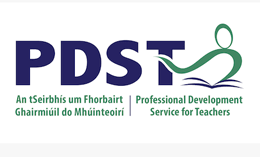 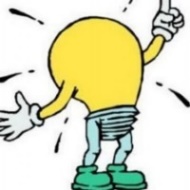 Post Primary Literacy Clusters 2019-2020A two-hour session for post-primary teachers and school leaders interested in supporting the development of literacy, hosted in your local Education Centre from Spring 2020.This cluster will:support communities of practice to share their experiences and exchange ideasaim to develop the leadership capacity of link teachers as they work within the context of a dynamic, progressive and collaborative group of professionals committed to improving students’ learning in literacyfocus on writing effective targets and actions for improving literacy for studentsengage in review and evaluation by reflecting on Looking at Our School 2016 and the School Self Evaluation Guidelines 2016-2020If you would like to make a brief presentation of a strategy, idea or a resource that you have used or created in the area of Literacy, at one of the Cluster venues below, please contact margaretmarygrant@pdst.ie and we will accommodate and support you in your delivery and presentation!VENUEDATETIMELaois Education CentreMonday 24th February ‘207 – 9pm Athlone Education CentreThursday 27th February ‘205 – 7pmDrumcondra Education CentreThursday 5th March ‘205 – 7pmKilkenny Education CentreThursday 5th March ‘207 – 9pmCork Education CentreWednesday 18th March ‘205 – 7pmLimerick Education CentreThursday 19th March ‘205 – 7pmNavan Education CentreThursday 19th March ‘205 – 7pmSilver Tassie Hotel, Letterkenny (Donegal Education Centre)Wednesday 25th March ‘205 – 7pmTo register a place on your local cluster please log onto www.pdst.ie/onlinebooking and search under the key heading for ‘2020 PP Literacy Clusters - Spring 2020’If you have any difficulties registering please contact Margaret Mary Grant in Laois Education Centre at margaretmarygrant@pdst.ieTo register a place on your local cluster please log onto www.pdst.ie/onlinebooking and search under the key heading for ‘2020 PP Literacy Clusters - Spring 2020’If you have any difficulties registering please contact Margaret Mary Grant in Laois Education Centre at margaretmarygrant@pdst.ieTo register a place on your local cluster please log onto www.pdst.ie/onlinebooking and search under the key heading for ‘2020 PP Literacy Clusters - Spring 2020’If you have any difficulties registering please contact Margaret Mary Grant in Laois Education Centre at margaretmarygrant@pdst.ie